Course description 2016/2017WHAT IS THE COURSE ABOUT?MYP4  Course Description:This history course focuses on the making of the modern world.  In year 4, students will study significant world history themes relevant in the 19th century.  Through the main concept, history is the study of change over time; students will focus on several topics.  Students will investigate, explore, and analyze political revolutions, rapid growth of industrialization, and the establishment of nation-states and the understanding of new ideologies in the world.   This class will deal with the development of critical thinking in a thematic and chronological approach, vocabulary development, primary source analysis, and note taking.  In this course students will be familiarized with projects, group work, and class presentations.The main aims of this course are:To understand how history changes over time.To engage oneself as the role of the historian.To develop useful skills for lifetime learning.To constantly challenge oneself.To explain and identify significant events of the 19th century.UNIT TOPICSUNIT 1: POLITICAL REVOLUTIONSUNIT 2: THE INDUSTRIAL REVOLUTIONUNIT 3: POLITICAL IDEOLOGIES: STUDY OF ISMSUNIT 4: 1848 REVOLUTIONS IN EUROPETexts:Farmer, Alan.  An Introduction to Nineteenth-Century European History, 1815-1914Hetherton, Greg.  Revolutionary France: Liberty, Tyranny and TerrorHirsch, Sally, Thomas Triller. Individuals & Societies A Student Book-----------------------------------------------------------------------------------------------------------------YEAR 5 COURSE OUTLINEMYP5 Course Description:This history course represents the study of the modern world.  In year 5, students will study twentieth century world themes.  Remembering our main concept, history is the study of change over time: Students will analyze, evaluate, and assess major international conflicts, seek to examine influential world leaders, and understand the appreciation of different views.  This course will focus on the development of critical thinking, vocabulary expansion, document analysis, and essay writing/research skills.  Students will be familiarized with extended assignments/tasks, primary and secondary sources, independent research, viewing short video documentaries of certain events, and class discussion/debates.žThe main aims of this course are:To understand how history changes over time.To engage oneself as the role of the historian.To develop useful skills in history.To constantly challenge oneself.To explain and identify significant events of the 20th century.UNIT TOPICS:UNIT 1: THE GREAT WAR AND PEACEMAKINGUNIT 2: THE SECOND WORLD WARUNIT 3: THE COLD WARUNIT 4: PEOPLE OF THE 20TH CENTURYTexts:Farmer, Alan.  An Introduction to Modern European History, 1890-1990Hirsch, Sally, Thomas Triller. Individuals & Societies A Student  BookMcAleavy, Tony, Paul Grey.  Modern World History, Combined Edition	-----------------------------------------------------------------------------------------------------------------ASSESSMENT TASKSStudents, in these courses, will be assessed, evaluated, and observed through a selection of tasks.  The purpose of assessment is for each student to receive constructive feedback from the teacher.  This information is necessary for each student to be aware of his or her level of achievement.  These assessment tasks will be practiced in class in order for the history curriculum objectives and skills to be achieved.  Students will become familiarized with the tasks throughout year 4 and 5.  They include:Organization and neatness of notes in the notebookGroup workClass participationExamsQuizzesConstruction of a timelineRole playingOral presentationDebates citing historical evidenceReading a mapEvaluation of  primary and secondary sourcesDetermine bias of sourcesCritical analysis of historical documentsFill out questionnairesWrite an essay/defend a thesisClassroom discussionsIdentify sources: writing bibliographiesWritten assignmentsReading comprehensionASSESSMENT FOR HISTORY MYP4 AND MYP5In the history course, four criteria are assessed:Criterion A (max 8): Knowing and understandingUse of historical terminology; descriptions and explanations of historical concepts, events.Criterion B (max 8): InvestigatingFormulate and evaluate a research question.Criterion C (max 8): CommunicatingStructure and document sources of information; presentation of information.Criterion D (max 8): Thinking criticallyInterpret different perspectives; synthesize information to support arguments.The students will get written (and/or oral) instructions for each task being evaluated according to the IB criterion descriptors.  At the end of the school year, the level of achievement for each criterion will be decided upon by the teacher. The total number of points will be converted into the final grade using the grade boundaries given by IBO.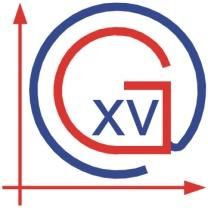 XV. GIMNAZIJAInternational Baccalaureate DepartmentMiddle Years ProgrammeIndividuals and societies- History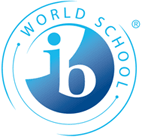 GradeBoundaries/Number of points11 -- 526 -- 9310 -- 14415 -- 18519 -- 23624  – 27728  –  32 